                                                                          «____» _________________ 20___г.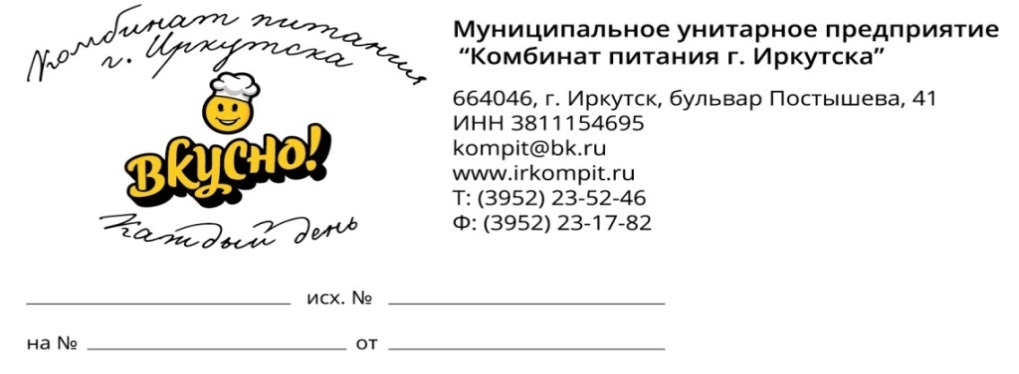                                                                            МБДОУ № ______________МЕНЮ ЕЖЕДНЕВНОЕ (Полный цикл)День 9Возрастная категория детей от 3 – 7 лет ___________________________Время пребывания детей (с 12-ти часовым пребыванием)Заведующая МБДОУ (ФИО) ___________________          подпись ________________Шеф-повар (ФИО) ____________________________         подпись ________________№ сборника рецептурНаименование блюдаЯСЛИЯСЛИСАДСАД№ сборника рецептурНаименование блюдаОбъем порции блюдаЭнергетическая ценность (Ккал)Объем порции блюдаЭнергетическая ценность (Ккал)ЗАВТРАК№44, Пермь 2001Суп молочный с макаронными изделиями150117,52180140,78Пром. выпускБатон2562,552562,55Пром. выпускПовидло порциями1026,121026,12№410, Москва 2016Чай без сахара18017,1920019,102-Й ЗАВТРАКПром.  выпускФруктовое пюре (инд. упаковка)12555,7012555,70ОБЕД№23, Москва 2016Салат из картофеля с соленым огурцом3026,485043,40№62, Москва 2016Борщ с капустой и картофелем со сметаной150/1060,11180/1071,38№263, Москва 2017Рагу из свинины150236,51180283,94ТТК №2140Компот из компотной смеси18074,8218074,82Пром. выпускХлеб ржаной2050,882050,88Пром. выпускХлеб пшеничный2034,242034,24УПЛОТНЕННЫЙ ПОЛДНИК№71, Москва 2017Овощи натуральные свежие (______________)3050№305, Москва 2016Фрикадельки мясные в соусе6070,108093,48№331, Москва 2016Каша гречневая вязкая120116,52130126,26№54-32, Москва 2022Компот из свежих яблок20097,4720097,47Пром. выпускХлеб ржаной2034,242048,40Пром. выпускХлеб пшеничный2050,883070,30УЖИНПром. выпускСок фруктовый в ассортименте20078,2020078,20Пром. выпускКондитерское изделие (печенье овсяное)20112,5020112,50Энергетическая ценность рациона питания на одного ребенка (Ккал):Энергетическая ценность рациона питания на одного ребенка (Ккал):Энергетическая ценность рациона питания на одного ребенка (Ккал):